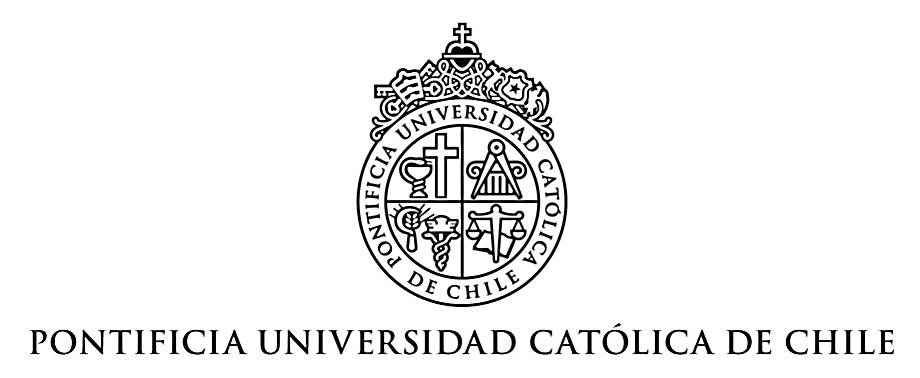 Dirección de Pastoral y Cultura Cristiana - Vicerrectoría de InvestigaciónIV CONCURSO DE INVESTIGACIÓN Y CREACIÓN PARA ALUMNOS«A descubrir con valentía» Formulario de Postulación 2017 | Categoría AyudantíaI. Datos generales del AlumnoII. Datos generales del Tutor/Proyecto* El listado de temas disponibles se encuentra publicado junto a las bases concursales, en el anexo “Investigaciones disponibles para Ayudantía 2017”Nombre completoUnidad académicaN° de alumnoAño de ingreso a la UCN° de rutE-mail UCPromedio ponderado acumulado (PPA)Ayudantías que ha realizado (nombre del curso, profesor, semestre, año)Fechas de inicio y término de las actividades a realizar¿Has participado anteriormente en actividades académicas con este tutor? (Sí/No, cuáles).Título del proyecto de investigación en el que se enmarca la actividadNombre del académico tutorUnidad  Académica del tutorEmail UC del tutorIII. Resumen del proyecto (máximo 12 líneas)Indica los objetivos generales del proyecto en el cual realizarás las actividades de ayudantía. Se debe explicitar el aporte del proyecto al diálogo con la fe.IV. Actividades de investigación propuestas (máximo 1 página)Señala las actividades de investigación que se te encargarán, junto a los objetivos generales y específicos que se quieren alcanzar con ellas. Describe brevemente la metodología y un plan de trabajo resumido (etapas y actividades).V. Motivación para realizar la ayudantía (máximo 12 líneas)Cuéntanos por qué quieres participar del proyecto y realizar las actividades de ayudantía asociadas.VI. Declaración de conocimientoPor medio de la presente los firmantes declaran:Haber leído y cumplir con las bases del concurso.Que las actividades que se desarrollarán no son parte de una tesis/memoria de pregrado.VI. Declaración de conocimientoPor medio de la presente los firmantes declaran:Haber leído y cumplir con las bases del concurso.Que las actividades que se desarrollarán no son parte de una tesis/memoria de pregrado.VI. Declaración de conocimientoPor medio de la presente los firmantes declaran:Haber leído y cumplir con las bases del concurso.Que las actividades que se desarrollarán no son parte de una tesis/memoria de pregrado.VI. Declaración de conocimientoPor medio de la presente los firmantes declaran:Haber leído y cumplir con las bases del concurso.Que las actividades que se desarrollarán no son parte de una tesis/memoria de pregrado.Ítem/personaAlumnoProfesor tutorDirector de investigación de la unidad académica del tutor  o equivalenteNombreFirma